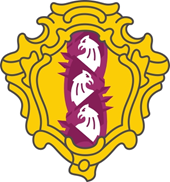 МУНИЦИПАЛЬНЫЙ СОВЕТВНУТРИГОРОДСКОГО МУНИЦИПАЛЬНОГО ОБРАЗОВАНИЯ       САНКТ-ПЕТЕРБУРГАМУНИЦИПАЛЬНЫЙ ОКРУГ ДВОРЦОВЫЙ ОКРУГшестой созыв  ПРОЕКТ                                       РЕШЕНИЕ 16 мая 2023г.                                                                                                             №       «Об утверждении структуры  местной администрации внутригородского   муниципального образования   Санкт-Петербурга муниципальный  округ Дворцовый округ»В соответствии с подпунктом 7 пункта 1 статьи 23 Устава внутригородского муниципального образования города федерального значения Санкт-Петербурга муниципальный округ Дворцовый округ,  Муниципальный Совет МО МО Дворцовый округ (протокол от  ___мая 2023 №   )      Р Е Ш И Л: Утвердить с 16 мая 2023 года структуру местной администрации внутригородского муниципального образования Санкт-Петербурга муниципальный округ Дворцовый округ, согласно Приложению №1 к настоящему решению, с предельной численностью 12 муниципальных служащих.С 16 мая 2023  года признать утратившим силу решение муниципального Совета внутригородского муниципального образования Санкт-Петербурга муниципальный округ Дворцовый округ от 30 мая 2022 года № 127 «Об утверждении структуры местной администрации внутригородского муниципального образования Санкт-Петербурга муниципальный округ Дворцовый округ».Контроль за исполнением настоящего решения возложить на и.о. главы местной администрации внутригородского муниципального образования Санкт-Петербурга муниципальный округ Дворцовый округ.Настоящее решение подлежит официальному опубликованию, вступает в силу с 17 мая 2023 года.Глава муниципального образования,исполняющий полномочия председателямуниципального Совета                                                                                    М.В. Бисерова